延　長　保　育　利　用　申　請　書　　　　　　　　　　　　　　申請日：令和　　年　　月　　日延長保育の利用について　久御山町のこども園では基本保育時間以外に保護者の勤務時間等に応じて延長保育を実施しています。延長保育を利用される場合は、利用申請書の提出が必要です。利用については、町長の承諾後となります。 ＜申請の流れ＞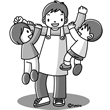 １　「延長保育利用申請書」をこども園若しくは役場子育て支援課に提出　２　審査の上、町長が承諾後、「延長保育承諾書」をこども園で交付　３　利用開始 ＜注意事項＞延長保育の利用承諾は勤務等証明書の記載内容により決定します。申請書や証明書の内容が事実と相違する場合は、利用できないことがあります。勤務時間等に変更が生じた場合は、勤務等証明書の再提出が必要です。（利用希望月の前月10日までに提出が必要となります。）利用開始は、原則、月初めからになります。（保育士の対応調整のため）お迎えの時間は厳守してください。仕事がお休みの日や早く仕事が終わった場合などは、原則、通常時間のお迎えをお願いします。児童名                      施設名(　　　　年　　　月　　　日生)施設名(　　　　年　　　月　　　日生)施設名(　　　　年　　　月　　　日生)施設名(　　　　年　　　月　　　日生)複数施設送迎　有・無送迎の順序送り　　　　迎え（　　　　）（　　　　）↓　　　　　↓（　　　　）（　　　　）　　↓　　　　↓　（　　　　）（　　　　）□標準時間認定　□短時間認定　←チェックしてください。（※1）（※１）久御山町より発行された支給認定証を確認してください。児童名                      施設名(　　　　年　　　月　　　日生)施設名(　　　　年　　　月　　　日生)施設名(　　　　年　　　月　　　日生)施設名(　　　　年　　　月　　　日生)複数施設送迎　有・無送迎の順序送り　　　　迎え（　　　　）（　　　　）↓　　　　　↓（　　　　）（　　　　）　　↓　　　　↓　（　　　　）（　　　　）□標準時間認定　□短時間認定　←チェックしてください。（※1）（※１）久御山町より発行された支給認定証を確認してください。児童名                      ③施設名(　　　　年　　　月　　　日生)施設名(　　　　年　　　月　　　日生)施設名(　　　　年　　　月　　　日生)施設名(　　　　年　　　月　　　日生)複数施設送迎　有・無送迎の順序送り　　　　迎え（　　　　）（　　　　）↓　　　　　↓（　　　　）（　　　　）　　↓　　　　↓　（　　　　）（　　　　）□標準時間認定　□短時間認定　←チェックしてください。（※1）（※１）久御山町より発行された支給認定証を確認してください。父氏名氏名こども園・分園から勤務先への所要時間　　　　　　　分残業　無・有（　　　　　　　　　）こども園・分園から勤務先への所要時間　　　　　　　分残業　無・有（　　　　　　　　　）こども園・分園から勤務先への所要時間　　　　　　　分残業　無・有（　　　　　　　　　）□標準時間認定　□短時間認定　←チェックしてください。（※1）（※１）久御山町より発行された支給認定証を確認してください。父勤務先名称勤務先名称こども園・分園から勤務先への所要時間　　　　　　　分残業　無・有（　　　　　　　　　）こども園・分園から勤務先への所要時間　　　　　　　分残業　無・有（　　　　　　　　　）こども園・分園から勤務先への所要時間　　　　　　　分残業　無・有（　　　　　　　　　）□標準時間認定　□短時間認定　←チェックしてください。（※1）（※１）久御山町より発行された支給認定証を確認してください。父勤務先住所勤務先住所□標準時間認定　□短時間認定　←チェックしてください。（※1）（※１）久御山町より発行された支給認定証を確認してください。父勤務時間勤務時間(平　日)　　　　時　　分　～　　時　　分(土曜日)　　　　時　　分　～　　時　　分(平　日)　　　　時　　分　～　　時　　分(土曜日)　　　　時　　分　～　　時　　分(平　日)　　　　時　　分　～　　時　　分(土曜日)　　　　時　　分　～　　時　　分(平　日)　　　　時　　分　～　　時　　分(土曜日)　　　　時　　分　～　　時　　分□標準時間認定　□短時間認定　←チェックしてください。（※1）（※１）久御山町より発行された支給認定証を確認してください。母氏名氏名こども園・分園から勤務先への所要時間　　　　　　分残業　無・有（　　　　　　　　）こども園・分園から勤務先への所要時間　　　　　　分残業　無・有（　　　　　　　　）□標準時間認定　□短時間認定　←チェックしてください。（※1）（※１）久御山町より発行された支給認定証を確認してください。母勤務先名称勤務先名称こども園・分園から勤務先への所要時間　　　　　　分残業　無・有（　　　　　　　　）こども園・分園から勤務先への所要時間　　　　　　分残業　無・有（　　　　　　　　）□標準時間認定　□短時間認定　←チェックしてください。（※1）（※１）久御山町より発行された支給認定証を確認してください。母勤務先住所勤務先住所□標準時間認定　□短時間認定　←チェックしてください。（※1）（※１）久御山町より発行された支給認定証を確認してください。母勤務時間勤務時間(平　日)　　　　時　　分　～　　時　　分(土曜日)　　　　時　　分　～　　時　　分(平　日)　　　　時　　分　～　　時　　分(土曜日)　　　　時　　分　～　　時　　分(平　日)　　　　時　　分　～　　時　　分(土曜日)　　　　時　　分　～　　時　　分(平　日)　　　　時　　分　～　　時　　分(土曜日)　　　　時　　分　～　　時　　分□標準時間認定　□短時間認定　←チェックしてください。（※1）（※１）久御山町より発行された支給認定証を確認してください。注１：特別な場合を除いては、申込みの翌月からの利用になります。なお、勤務時間及び受入態勢　　　などの理由により承諾できないことがあります。注２：標準時間認定の方は平日の午後６時30分以降有料となります。短時間認定の方は、午前８時30分から午後４時30分以外の時間帯が有料となります。（30分100円）注３：勤務証明書で上記時間を確認できない場合は、別途書類を提出いただくことがあります。注１：特別な場合を除いては、申込みの翌月からの利用になります。なお、勤務時間及び受入態勢　　　などの理由により承諾できないことがあります。注２：標準時間認定の方は平日の午後６時30分以降有料となります。短時間認定の方は、午前８時30分から午後４時30分以外の時間帯が有料となります。（30分100円）注３：勤務証明書で上記時間を確認できない場合は、別途書類を提出いただくことがあります。注１：特別な場合を除いては、申込みの翌月からの利用になります。なお、勤務時間及び受入態勢　　　などの理由により承諾できないことがあります。注２：標準時間認定の方は平日の午後６時30分以降有料となります。短時間認定の方は、午前８時30分から午後４時30分以外の時間帯が有料となります。（30分100円）注３：勤務証明書で上記時間を確認できない場合は、別途書類を提出いただくことがあります。注１：特別な場合を除いては、申込みの翌月からの利用になります。なお、勤務時間及び受入態勢　　　などの理由により承諾できないことがあります。注２：標準時間認定の方は平日の午後６時30分以降有料となります。短時間認定の方は、午前８時30分から午後４時30分以外の時間帯が有料となります。（30分100円）注３：勤務証明書で上記時間を確認できない場合は、別途書類を提出いただくことがあります。注１：特別な場合を除いては、申込みの翌月からの利用になります。なお、勤務時間及び受入態勢　　　などの理由により承諾できないことがあります。注２：標準時間認定の方は平日の午後６時30分以降有料となります。短時間認定の方は、午前８時30分から午後４時30分以外の時間帯が有料となります。（30分100円）注３：勤務証明書で上記時間を確認できない場合は、別途書類を提出いただくことがあります。注１：特別な場合を除いては、申込みの翌月からの利用になります。なお、勤務時間及び受入態勢　　　などの理由により承諾できないことがあります。注２：標準時間認定の方は平日の午後６時30分以降有料となります。短時間認定の方は、午前８時30分から午後４時30分以外の時間帯が有料となります。（30分100円）注３：勤務証明書で上記時間を確認できない場合は、別途書類を提出いただくことがあります。注１：特別な場合を除いては、申込みの翌月からの利用になります。なお、勤務時間及び受入態勢　　　などの理由により承諾できないことがあります。注２：標準時間認定の方は平日の午後６時30分以降有料となります。短時間認定の方は、午前８時30分から午後４時30分以外の時間帯が有料となります。（30分100円）注３：勤務証明書で上記時間を確認できない場合は、別途書類を提出いただくことがあります。□標準時間認定　□短時間認定　←チェックしてください。（※1）（※１）久御山町より発行された支給認定証を確認してください。平　　　日土　　曜　　日基本保育時間午前８時30分～午後４時30分午前８時30分～正午延長保育時間午前７時30分～午前８時30分午後４時30分～午後７時00分午前７時30～午前８時30分正午～午後５時00分